南京信息工程大学继续教育学院培训平台学员端注册报名缴费操作手册
第一步：学员通过网址（nuistpx.jxjy.chaoxing.com）登录南京信息工程大学继续教育平台，点击右侧注册。
第二步：学员在此页面填写真实有效信息，账号可以自定义。
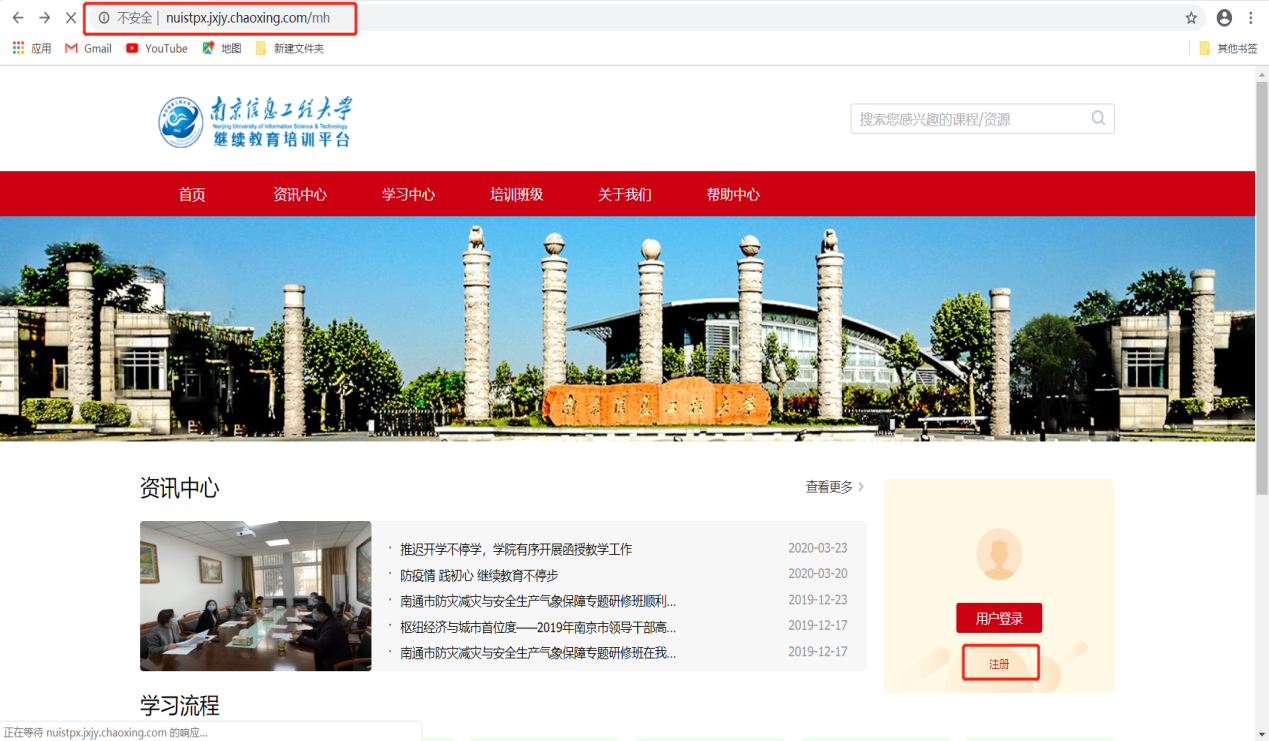 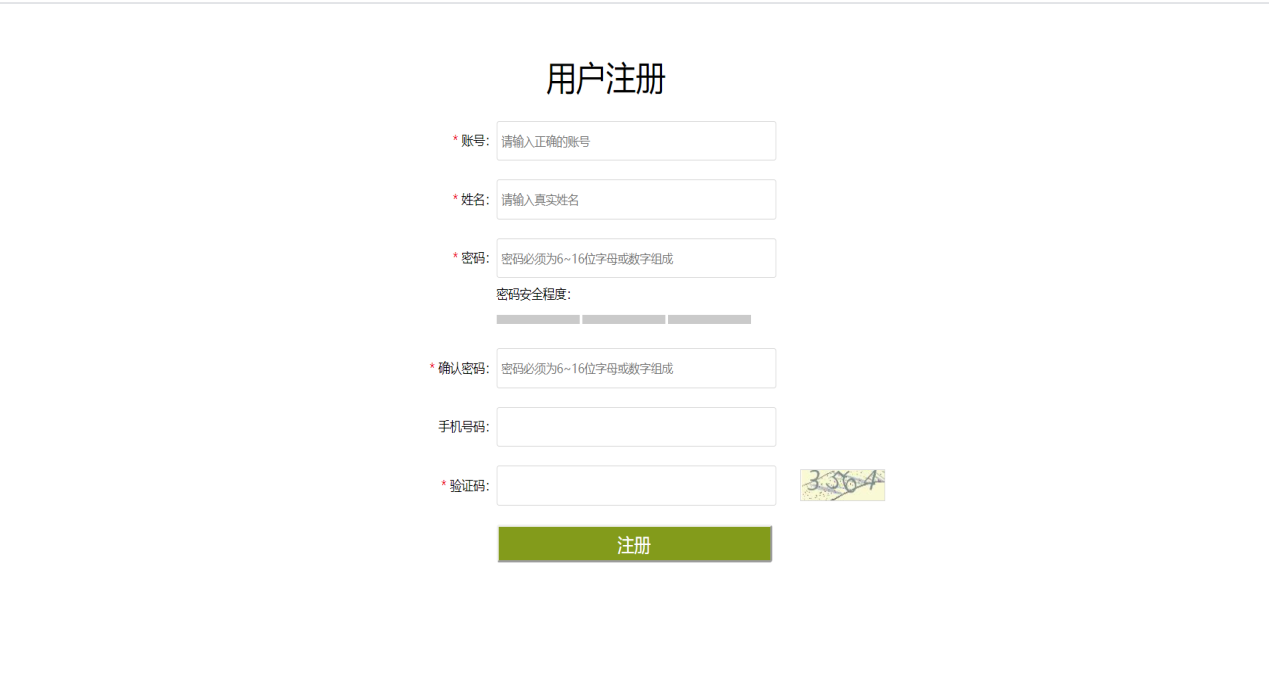 第三步：注册成功后，在首页点击登录按钮，首次登录要选择机构账号登录，输入注册时填写的账号密码。首次登录成功后，根据提示绑定手机号，以便今后可以用手机号登录平台。

第四步：登陆成功后，在首页下方选择想要报名的培训项目名称，点击项目下方报名。

第五步：点击报名缴费，填写正确的报名信息，带“﹡”项为必填项。请务必正确填写地址、发票抬头、纳税人识别号等信息，以便正确开取发票、邮寄证书等。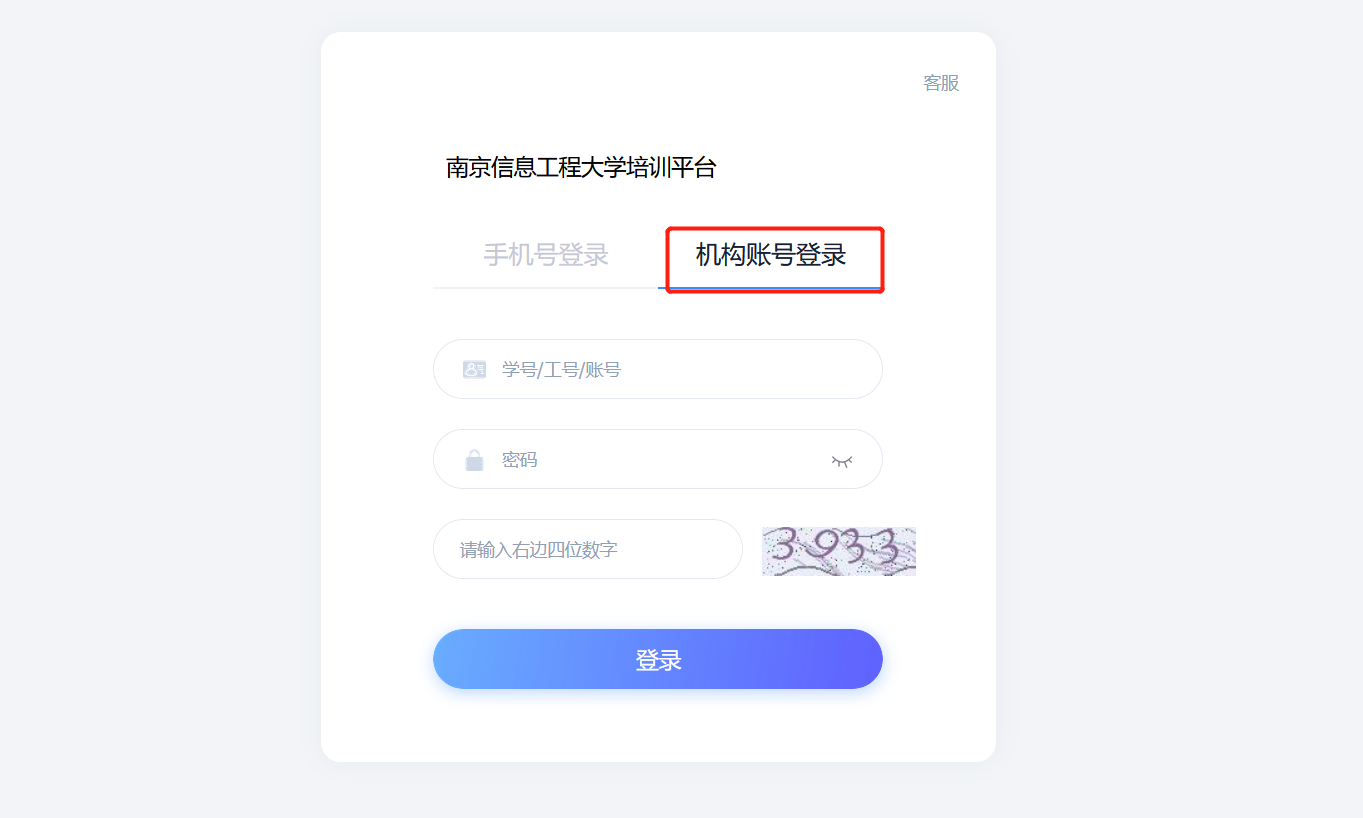 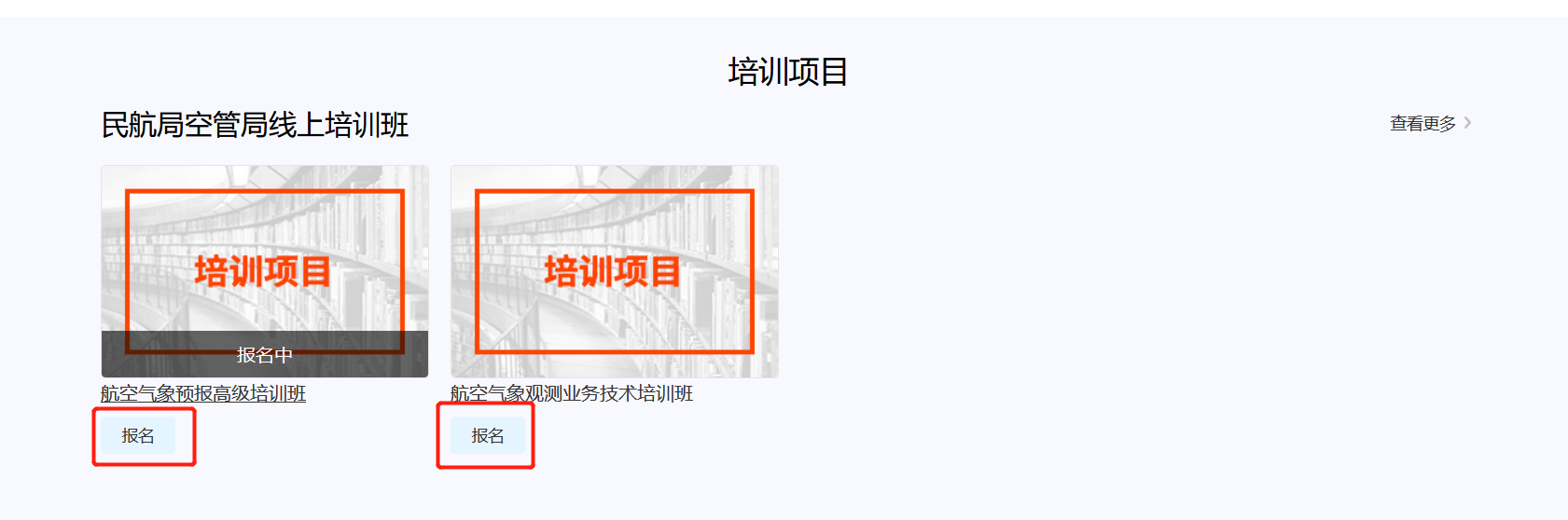 缴费可选择支付宝缴费，点击按钮后扫码直接缴费；如采用单位对公账户转账的形式缴费，请选择“线下支付”，并点击确认订单。

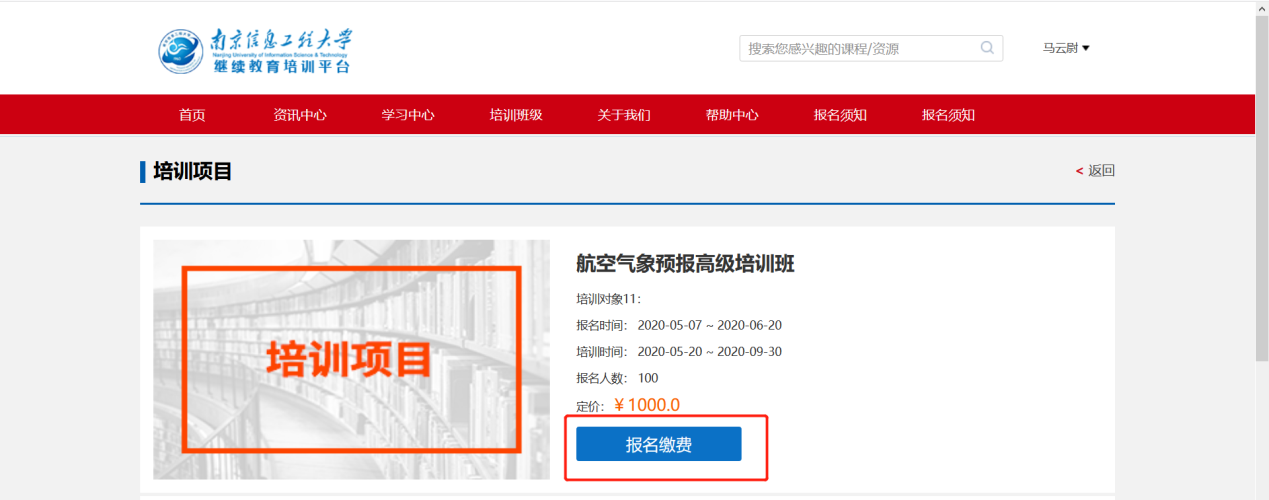 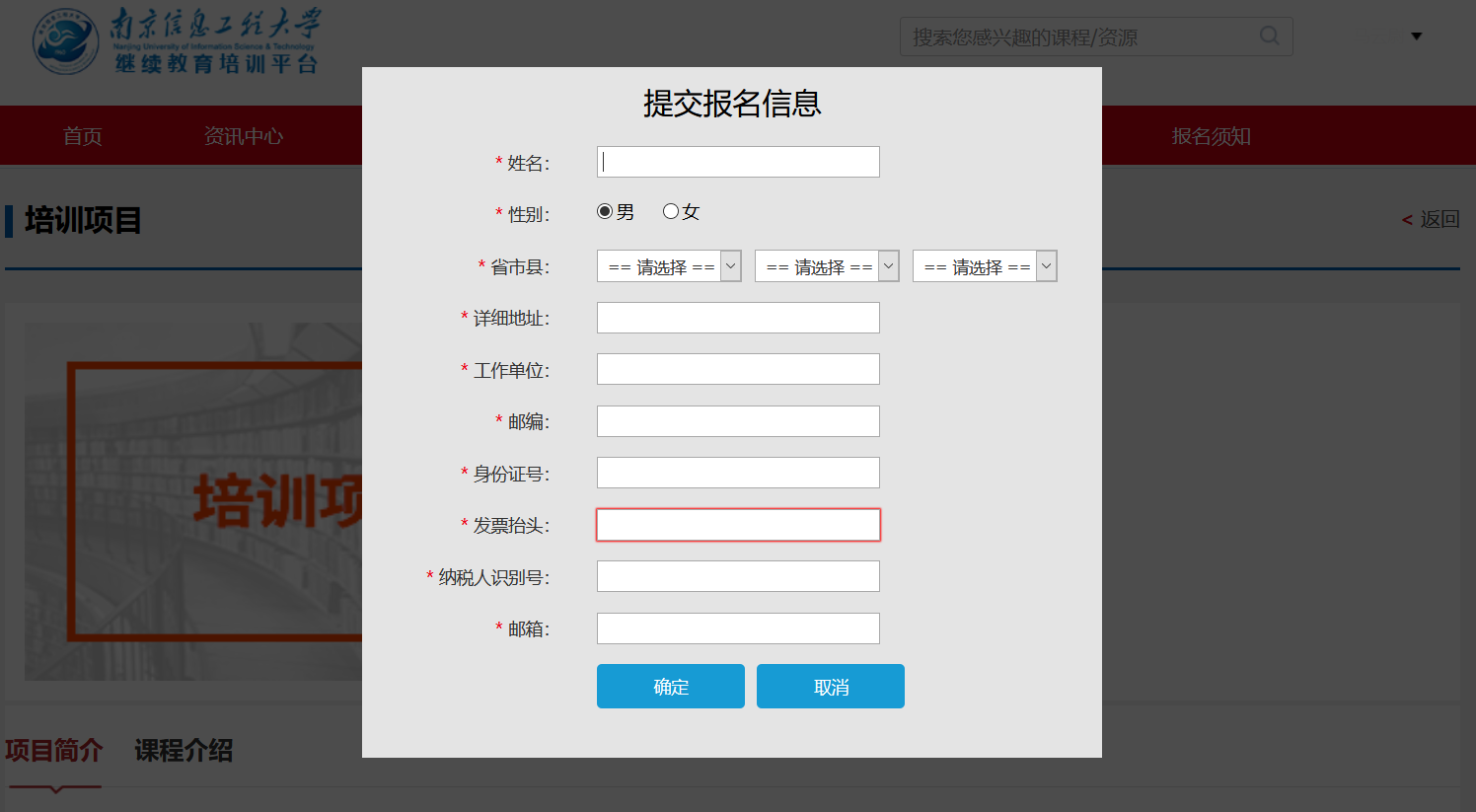 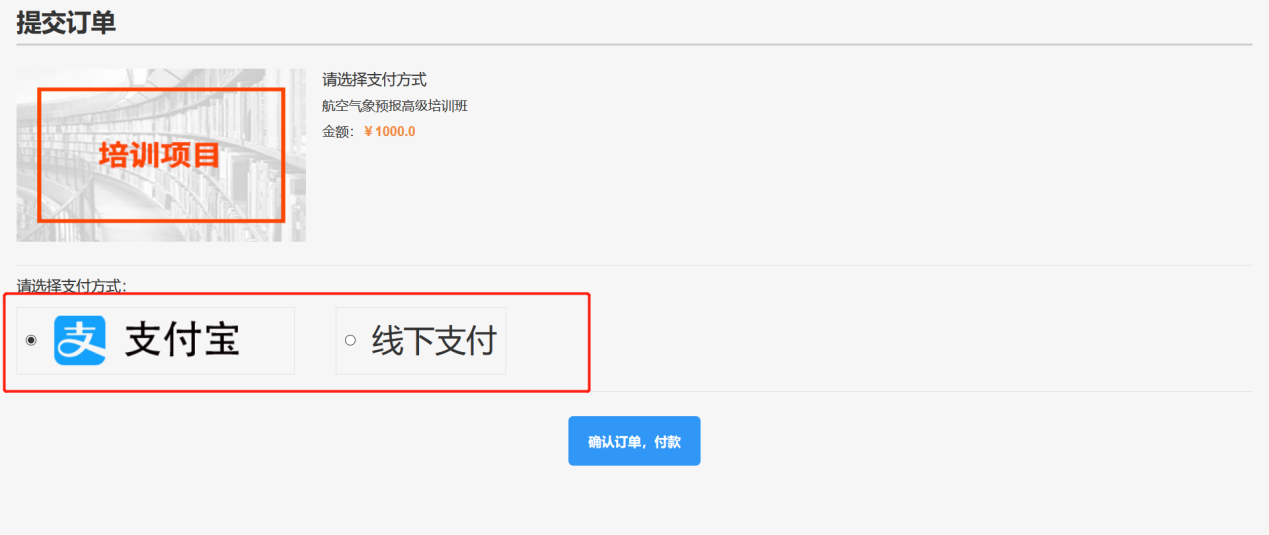 